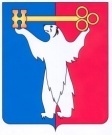 АДМИНИСТРАЦИЯ ГОРОДА НОРИЛЬСКАКРАСНОЯРСКОГО КРАЯРАСПОРЯЖЕНИЕОб отмене отдельных правовых актов Администрации города НорильскаРассмотрев обращение председателя межведомственной комиссии по вопросам признания помещения жилым помещением, пригодным (непригодным) для проживания и многоквартирного дома аварийным и подлежащим сносу или реконструкции на территории муниципального образования город Норильск (далее – МВК) от 01.04.2021 №225/СЗ, протокол заседания МВК от 26.03.2021 № 01-МВК, учитывая, что правовые акты Администрации города Норильска изданы на основании заключений МВК, принятых в отсутствие кворума, необходимого  для принятия решений об отсутствии оснований для признания многоквартирных домов аварийными и подлежащими сносу или реконструкции, на основании пункта 9.25 Регламента Администрации города Норильска, утвержденного постановлением Главы города Норильска от 23.08.2004 № 1534,1. Отменить со дня издания следующие правовые акты:- распоряжение Администрации города Норильска «Об отсутствии оснований для принятия решения о признании многоквартирного дома аварийным и подлежащим сносу или реконструкции» от 20.11.2020 № 5671;- распоряжение Администрации города Норильска «Об отсутствии оснований для принятия решения о признании многоквартирного дома аварийным и подлежащим сносу или реконструкции» от 20.11.2020 № 5680;- распоряжение Администрации города Норильска «Об отсутствии оснований для принятия решения о признании многоквартирного дома аварийным и подлежащим сносу или реконструкции» от 20.11.2020 № 5681;- распоряжение Администрации города Норильска «Об отсутствии оснований для принятия решения о признании многоквартирного дома аварийным и подлежащим сносу или реконструкции» от 20.11.2020 № 5672;- распоряжение Администрации города Норильска «Об отсутствии оснований для принятия решения о признании многоквартирного дома аварийным и подлежащим сносу или реконструкции» от 20.11.2020 № 5673;- распоряжение Администрации города Норильска «Об отсутствии оснований для принятия решения о признании многоквартирного дома аварийным и подлежащим сносу или реконструкции» от 20.11.2020 № 5674;- распоряжение Администрации города Норильска «Об отсутствии оснований для принятия решения о признании многоквартирного дома аварийным и подлежащим сносу или реконструкции» от 20.11.2020 № 5683;- распоряжение Администрации города Норильска «Об отсутствии оснований для принятия решения о признании многоквартирного дома аварийным и подлежащим сносу или реконструкции» от 14.01.2021 № 47;- распоряжение Администрации города Норильска «Об отсутствии оснований для принятия решения о признании многоквартирного дома аварийным и подлежащим сносу или реконструкции» от 20.11.2020 № 5677;- распоряжение Администрации города Норильска «Об отсутствии оснований для принятия решения о признании многоквартирного дома аварийным и подлежащим сносу или реконструкции» от 20.11.2020 № 5682;- распоряжение Администрации города Норильска «Об отсутствии оснований для принятия решения о признании многоквартирного дома аварийным и подлежащим сносу или реконструкции» от 20.11.2020 № 5676;- распоряжение Администрации города Норильска «Об отсутствии оснований для принятия решения о признании многоквартирного дома аварийным и подлежащим сносу или реконструкции» от 20.11.2020 № 5679;- распоряжение Администрации города Норильска «Об отсутствии оснований для принятия решения о признании многоквартирного дома аварийным и подлежащим сносу или реконструкции» от 20.11.2020 № 5675;- распоряжение Администрации города Норильска «Об отсутствии оснований для принятия решения о признании многоквартирного дома аварийным и подлежащим сносу или реконструкции» от 20.11.2020 № 5670;- распоряжение Администрации города Норильска «Об отсутствии оснований для принятия решения о признании многоквартирного дома аварийным и подлежащим сносу или реконструкции» от 20.11.2020 № 5678.2. Управлению городского хозяйства Администрации города Норильска в пятидневный срок с даты издания настоящего распоряжения направить в письменной или электронной форме с использованием информационно-телекоммуникационных сетей общего пользования, в том числе информационно-телекоммуникационной сети Интернет, включая единый или региональный порталы государственных и муниципальных услуг, по 1 (одному) экземпляру настоящего распоряжения заявителям, в службу строительного надзора и жилищного контроля Красноярского края и в управляющие организации, обслуживающие многоквартирные дома, указанные в отменяемых распоряжениях.3. Опубликовать настоящее распоряжение в газете «Заполярная правда» и разместить его на официальном сайте муниципального образования город  Норильск.Глава города Норильска	                                                                              Д.В. Карасев06.04.2021         г. Норильск              № 1576____________